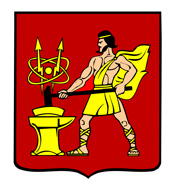 АДМИНИСТРАЦИЯ ГОРОДСКОГО ОКРУГА ЭЛЕКТРОСТАЛЬМОСКОВСКОЙ ОБЛАСТИРАСПОРЯЖЕНИЕ31.03.2021 № 110-рО проведении ежегодного фестиваля «Городские цветы» на территории городского округа Электросталь Московской областиВо исполнение Федерального закона от 06.10.2003 №131-ФЗ «Об общих принципах организации местного самоуправления в Российской Федерации», Закона Московской области от 30.12.2014 № 191/2014-ОЗ «О регулировании дополнительных вопросов в сфере благоустройства в Московской области», в целях создания комфортной городской среды на основании современных конструктивных технологий, и пространственных решений цветочного оформления и ландшафтного дизайна,  привлечения организаций и предприятий к активному участию в благоустройстве и озеленении территорий городского округа Электросталь Московской области:    Провести 28 мая 2021 года на территории городского округа Электросталь Московской области ежегодный фестиваль «Городские цветы».  Утвердить:            2.1.  Состав организационного комитета по подготовке и проведению ежегодного фестиваля «Городские цветы» (Приложение 1).            2.2. План мероприятий по подготовке и проведению ежегодного фестиваля «Городские цветы»  (Приложение 2).            2.3. Положение о проведении ежегодного фестиваля «Городские цветы» (Приложение 3).  Рекомендовать руководителям организаций и предприятий, независимо от формы собственности, чья хозяйственная деятельность осуществляется на территории городского округа Электросталь Московской области, принять участие в ежегодном фестивале «Городские цветы».Ответственным за координацию работ по проведению и организации ежегодного фестиваля «Городские цветы» на территории городского округа Электросталь Московской области назначить заместителя Главы Администрации городского округа Электросталь Московской области Денисова В.А.           5. Опубликовать настоящее распоряжение в газете «Официальный вестник» и разместить  на официальном сайте городского округа Электросталь Московской области: www.electrostal.ru.Первый заместитель Главы Администрациигородского округа                                                                                                 О.В. ПечниковаПриложение 1УТВЕРЖДЕНраспоряжением Администрации городского округа ЭлектростальМосковской области31.03.2021 № 110-рСостав организационного комитета по подготовке и проведению ежегодного фестиваля «Городские цветы»             Председатель оргкомитета:Волкова И.Ю. – Глава городского округа Электросталь Московской области           Заместители председателя оргкомитета:Печникова О.В.  первый заместитель Главы Администрации городского округа Электросталь    Московской области;Денисов В.А.     - заместитель Главы Администрации городского округа Электросталь Московской области;Соколова С.Ю. - заместитель Главы Администрации городского округа Электросталь Московской области - начальник управления по потребительскому рынку и сельскому хозяйству;Кокунова М.Ю.  - заместитель Главы Администрации городского округа Электросталь Московской области;          Члены оргкомитета:Зайцев А.Э.- председатель Комитета по строительству, дорожной деятельности и благоустройства Администрации городского округа Электросталь Московской области;  Митькина Е.И.- начальник Управления образования Администрации городского округа Электросталь Московской области;                          Булатов Д.В.   -  начальник Управления по архитектуре и  градостроительной деятельности                              Администрации городского округа Электросталь Московской  области;                                             Грибанов Г.Ю. - начальник Управления городского жилищного и коммунального                                хозяйства Администрации городского округа   Электросталь  Московской                             области;                                                                                                                                                                                                                                                           Епифанова И.И.  - директор МКУ «Департамент по развитию промышленности и                              инвестиционной политике и рекламе  Администрации городского  округа                            Электросталь Московской области; Цацорин Г.В. -  начальник Управления по территориальной безопасности Администрации                              городского округа Электросталь Московской области;       Бобков С.А.    -  начальник управления по культуре  и делам молодежи                            Администрации  городского округа Электросталь Московской области;    Захарчук П.Г.  -  начальник отдела по связям с общественностью  Администрации городского округа Электросталь Московской области;Иванова Л.А.-   старший эксперт Комитета по строительству, дорожной деятельности и                                   благоустройства Администрации городского округа Электросталь                                Московской области;    Поляков А.В.  -  начальник отдела дорожной инфраструктуры, транспорта и связи Комитета по строительству, дорожной деятельности и благоустройства Администрации городского округа Электросталь Московской области;                               Донской А.Д.  -  директор МБУ «Благоустройство»;                                Корябкин Е.В. - начальник отдела по озеленению и лесохозяйственной деятельности                                     МБУ «Благоустройство»;      Епифанова  И.И.- директор МКУ "Департамент по развитию промышленности;                                инвестиционной политике и рекламе городского округа Электросталь"     Павлова О.Л.  -  директор МБУ «Парки Электростали»;     Потехина Л.С. -  директор МКУ «Обеспечение деятельности ОМСУ г.о. Электросталь МО»;     Гришаев   А.А. – заместитель  начальника  полиции по охране общественного порядка                                     УМВД России по городскому округу Электросталь (по согласованию).                                       Буш А.Е.      -  заместитель начальник ОГИБДД УМВД России по г.о. Электросталь                              Московской области (по  согласованию)Приложение 2УТВЕРЖДЕНраспоряжением Администрации городского округа Электросталь Московской области31.03.2021 № 110-рПЛАНмероприятий по подготовке и проведению ежегодного фестиваля «Городские цветы»                                                                                                                 Приложение №3                                                                                                 УТВЕРЖДЕНО                                                                                             распоряжением Администрации                                                                                              городского округа Электросталь                                                                                  Московской области                                                                                                                                                                                                 31.03.2021 № 110-рПоложениео проведении ежегодного фестиваля «Городские цветы»              Цель проведения фестиваля «Городские цветы» (далее - «Фестиваль») - продвижение современных технологий, конструктивных и пространственных решений цветочного оформления и ландшафтного дизайна городской среды, привлечение организаций городского округа Электросталь Московской области к активному участию в благоустройстве и озеленении городских территорий.           Место проведения: аллея на ул. Советская от Фрязевского шоссе до  ул. Николаева.             Дата проведения:  28 мая 2021 года.Условия фестиваля.             Проведение Фестиваля осуществляется по номинациям «Цветник» и «Ландшафтный дизайн». Выставочная композиция представляется на земельном участке  площадью 20 кв. метров на открытой выставочной площадке. Оформление цветочной композиции допускается в произвольной форме.  Цветочная рассада, декоративный материал, грунт и прочие расходные материалы приобретаются за собственные средства участниками Фестиваля. Рекомендуемая тема – народные художественные промыслы.            Участие в ежегодном Фестивале «Городские цветы» принимают хозяйствующие субъекты независимо от организационно-правовой формы собственности, осуществляющие свою деятельность на территории городского округа Электросталь Московской области. Участникам Фестиваля на безвозмездной основе предоставляются  земельные участки под размещение цветочных  композиций на основании поданных заявок на участие в Фестивале (Приложение №1 к настоящему Положению). Площади под размещение выставочных композиций определяются путем свободного выбора при подаче заявки на участие в Фестивале. Приоритет в выборе земельных участков предоставляется организациям и предприятиям, ранее неоднократно принимавшим участие в фестивале «Городские цветы».            Заявки на участие в Фестивале подаются в Комитет по строительству, дорожной деятельности и благоустройства Администрации городского округа Электросталь Московской области по адресу: г. Электросталь, ул. Мира, д. 5, кабинет 411 здания Администрации, контактный телефон- 8(496)571-98-74. Окончательный срок подачи заявок – 15 мая 2021 года.            Оценка выставочных композиций производится конкурсной комиссией (Приложение №2 к настоящему Положению)  с присуждением 1, 2 и 3 призовых мест по каждой из номинаций. Определение победителей осуществляется по десятибалльной системе путем выведения среднего балла от суммы баллов, выставленных членами  конкурсной комиссии.              Победители Фестиваля в определенной номинации награждаются дипломом Победителя Фестиваля «Городские цветы» за 1, 2 и 3 место и поощрительными призами. Все участники Фестиваля отмечаются дипломами Фестиваля.Приложение № 1к Положению о проведении ежегодного фестиваля «Городские цветы»                                                                                             Главе городского округа                                                                                             Электросталь Московской области                                                                                             Волковой И.Ю.Заявкана участие в ежегодном фестивале«Городские цветы»г. Электросталь                                                                        «___»_____________2021г.     Настоящим заявляю о своем участии в фестивале «Городские цветы» с оформлением цветочной композиции Номинация___________________________________________________________________                                                                        (цветник или ландшафтный дизайн)Название цветочной композиции________________________________________________Название организации/предприятия ________________________________________________________________________________________________________________________________________________________________________________________________________Ф.И.О.руководителя________________________________________________________________________________________________________________________________________Адрес_____________________________________________________________________________________________________________________________________________________Контактное лицо, ответственное за оформление композиции______________________________________________________________________________________________________                                                                     (Ф.И.О.)Телефон____________________ Факс___________________ Email_____________________М.П.                  ________________________    /расшифровка подписи/                                       /подпись/                                                                                                       Приложение № 2                       к Положению о проведении                              фестиваля «Городские цветы»Состав конкурсной комиссии          Председатель комиссии:Денисов В.А. – заместитель Главы Администрации городского округа Электросталь Московской области;           Заместитель Председателя комиссии:Зайцев А.Э.  –    Председатель Комитета по строительству, дорожной деятельности и благоустройства  Администрации городского округа Электросталь Московской области;            Члены комиссии:Булатов Д.В. –  начальник Управления по архитектуре и   градостроительной деятельности                           Администрации городского округа Электросталь Московской области;Бобков  С.А.–  начальник Управления по  культуре и делам  молодежи Администрации                           городского округа  Электросталь Московской области;                           Захарчук П.Г. - начальник отдела по связям с общественностью Администрации                                   городского округа  Электросталь Московской  области;                                                                                              Грибанов Г.Ю. – начальник Управления городского жилищного и коммунального хозяйства Администрации городского  округа Электросталь  Московской области;  Донской А.Д.– директор МБУ «Благоустройство»;Корябкин Е.В. – начальник отдела по озеленению и лесохозяйственной деятельности                                МБУ «Благоустройство»;                                               Александрова В.А. – заместитель начальника территориального отдела № 12 ТУ №2 ГАТН                              Московской области (по согласованию).           Консультант комиссии:Кунахова О.Ю. – генеральный директор ООО «Совхоз декоративных культур» (по                                  согласованию);           Секретарь конкурсной комиссии: Иванова Л.А.– старший эксперт Комитета по строительству, дорожной деятельности и благоустройства Администрации городского округа Электросталь  Московской области.№ п/пНаименование мероприятийСрок выполненияОтветственныйисполнитель1.Проведение организационного совещания по вопросу подготовки и проведения ежегодного Фестиваля «Городские цветы» с участниками подведомственных организаций и предприятий 05.05.2021КСДДиБ, Структурные подразделения и подведомственные организации Администрации городского округа Электросталь Московской области,2.Подготовка и распределение территорий, на которых будут представлены выставочные композиции  до 11.05.2021  КСДДиБ, УАиГ3.Работа со структурными подразделениями  и  хозяйствующими субъектами по привлечению к участию в ежегодном фестивале цветовДо 11.05.2021КСДДиБ, подведомственные предприятияСтруктурные подразделения Администрации городского округа Электросталь Московской области   4.Информационная  работа с участниками Фестивалядо 25.05. 2021КСДДиБ, Структурные подразделения Администрации городского округа Электросталь Московской области5. Разработка и утверждение необходимых документов (нпа, оценочный лист, сводная ведомость участников) для членов конкурсной комиссии до 01.05.2021КСДДиБ 6.Прием заявок на участие в Фестиваледо 11.05.2021  КСДДиБ МБУ «Благоустройство»7.Разработка схемы размещения выставочных площадей  до 11.05.2021 КСДДиБ УАиГ,8.Разработка сценария по проведению ежегодного фестиваля «Городские цветы»до 25.05.2021УКиДМ9.Обеспечение музыкального сопровождения  в период проведения  торжественного награждения участников Фестиваля28.05.2021УКиДМ,10.Изготовление информационных табличек (планшетов-указателей) с наименованием организации   участника Фестиваля для установки на выставочных композициях  до 20.05.2021 Участники фестиваля «Городские цветы»11.Обеспечение полива  цветочных композиций  после оформления цветочной композиции  МБУ «Благоустройство», 12.Обеспечение сохранности цветочных  композиций в период       с 15.05.2021  до 28.05.2021в ходе подготовки экспозиций и во время проведения торжественного открытия ФестиваляУправление по территориальной безопасности Администрациипо городского округа Электросталь Московской области13.Обеспечение безопасности перемещения  участников фестиваля  и, при необходимости, ограничение  движения автотранспортав ходе подготовки экспозиций, во время проведения ФестиваляКСДДиБотдел по осуществлению дорожной деятельности, транспорту и связи ОГИБДД УМВД России по городскому округу Электросталь Московской области14.Уборка аллеи и покос травы  к торжественному открытию Фестиваля и награждению участников до 28.05.2021 МБУ «Благоустройство»15.Обеспечение установки дополнительных контейнеров для сбора и вывоза мусорав ходе подготовки цветочных композиций  УГЖКХ 16.Заполнение Дипломов и благодарственных писем Администрации городского округа участникам и победителям Фестиваляпосле утверждения протокола результатов конкурсной комиссии  Организационный отдел Администрации городского округа Электросталь Московской областиХаритонов А.В.17. Торжественное награждение победителей и участников Фестиваля «Городские цветы»28.05.2021КСДДиБОтдел по связям с общественностью  УКиДМ,МБУ «Благоустройство»